Baked Ziti CasseroleArtichoke and spinach are the secret ingredients to bulking up classic baked ziti. 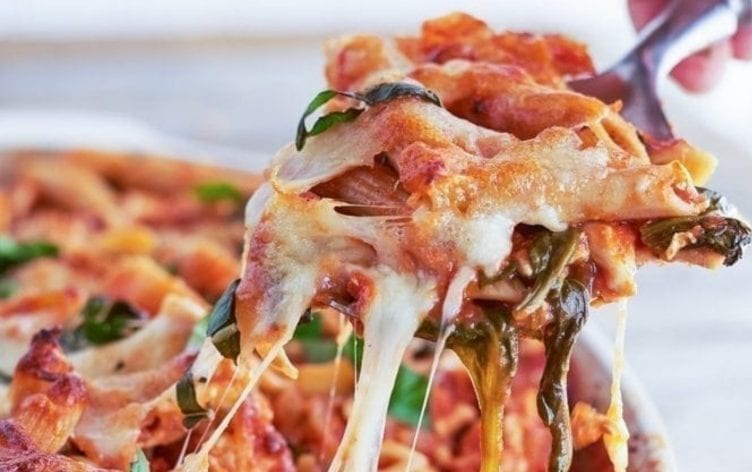 DirectionsPreheat oven to 350°F (177°C).Cook pasta in boiling water for 8 minutes or until tender. Drain and return to pot or transfer to a large bowl.While pasta cooks, spray a nonstick skillet with cooking spray, and place over medium heat. Cook turkey, onion, and garlic for 5 minutes, until turkey is crumbled and cooked through. Stir in marinara sauce, artichoke hearts and salt. Cook 1–2 minutes, until thoroughly heated. Stir in spinach. Cook, tossing with tongs, until spinach is wilted. Stir turkey mixture into pasta.Spoon pasta mixture into a lightly greased 13-by-9-inch baking dish. Sprinkle with cheese; bake for 35 minutes, or until hot and bubbly. Let rest 5 minutes. Sprinkle with basil before serving.
Nutrition InformationServes: 6 | Serving Size: 1 1/2 cups (10.5 ounces or 383 g)Per serving: Calories: 286; Total Fat: 7g; Saturated Fat: 2g; Monounsaturated Fat: 0g; Cholesterol: 57mg; Sodium: 400mg; Carbohydrate: 28g; Dietary Fiber: 7g; Sugar: 7g; Protein: 31gNutrition Bonus: Potassium: 45mg; Iron: 14%; Vitamin A: 13%; Vitamin C: 14%; Calcium: 16%